О внесении изменений в постановление сельского поселения Базгиевский сельсовет муниципального района Шаранский район Республики Башкортостанот 06 декабря 2021 года №71«Об утверждении перечней главных администраторов доходов и источников финансирования дефицита бюджета сельского поселения Базгиевский сельсовет муниципального района Шаранский район Республики Башкортостан, порядка и сроков внесения измененийв перечни главных администраторов доходов и источников финансирования дефицита бюджета сельского поселения Базгиевский сельсовет муниципального района Шаранский район Республики Башкортостан»В целях своевременного зачисления в бюджетсельского поселения Базгиевский сельсовет муниципального района Шаранский район Республики Башкортостан безвозмездных поступлений и во избежание отнесения Управлением Федерального казначейства по Республике Башкортостан указанных платежей на невыясненные поступления,ПОСТАНОВЛЯЮ:Внести измененияв постановление сельского поселения Базгиевский сельсовет муниципального района Шаранский район Республики Башкортостан от 06 декабря 2021 года № 71«Об утверждении перечней главных администраторов доходов и источников финансирования дефицита бюджета сельского поселения Базгиевский сельсоветмуниципального района Шаранский район Республики Башкортостан, порядка и сроков внесения изменений в перечни главных администраторов доходови источников финансирования дефицита бюджета сельского поселения Базгиевский сельсоветмуниципального района Шаранский район Республики Башкортостан» дополнивприложение №1 строкой следующего содержания:««2.	Настоящее постановление вступает в силу со дня его подписания.3.	Контроль за исполнением настоящего постановления возложить на заместителя главы администрации по финансамФайзуллина Р.Глава сельского поселения Базгиевский сельсовет                                             Т.А.ЗакировБАШҠОРТОСТАН  РЕСПУБЛИКАҺЫНЫНШАРАН  РАЙОНЫМУНИЦИПАЛЬ РАЙОНЫНЫҢБАЗГЫЯ АУЫЛ СОВЕТЫАУЫЛ БИЛӘМӘҺЕ ХӘКИМИӘТЕҮҙәкурамы, 50, Базгыя аулы Шаран  районы452632,Башкортостан Республикаhынын                              тел./факс (347 69) 2-42-35, e-mail:basgss@yandex.ru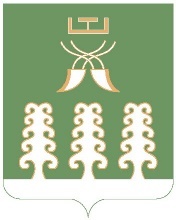           АДМИНИСТРАЦИЯ СЕЛЬСКОГО ПОСЕЛЕНИЯ БАЗГИЕВСКИЙ СЕЛЬСОВЕТМУНИЦИПАЛЬНОГО РАЙОНА ШАРАНСКИЙ РАЙОНРЕСПУБЛИКИ БАШКОРТОСТАНул.Центральная, 50, с.БазгиевоШаранского района, 452632  Республики Башкортостан                          тел./факс (347 69) 2-42-35         e-mail:basgss@yandex.ru        Ҡ А Р А Р«03»август2022й.№29ПОСТАНОВЛЕНИЕ «03»августа2022г.Код бюджетной классификацииНаименование дохода791 208 10000 10 0000 150Перечисления из бюджетов сельских
 поселений (в бюджеты сельских поселений) для осуществления взыскания